ROBERT NOYCE 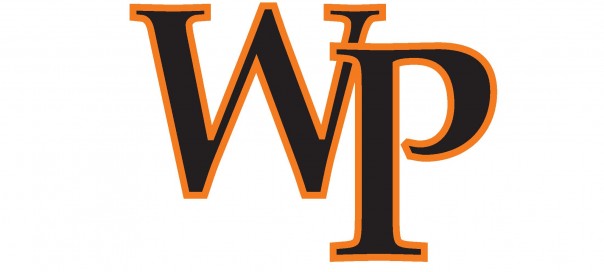 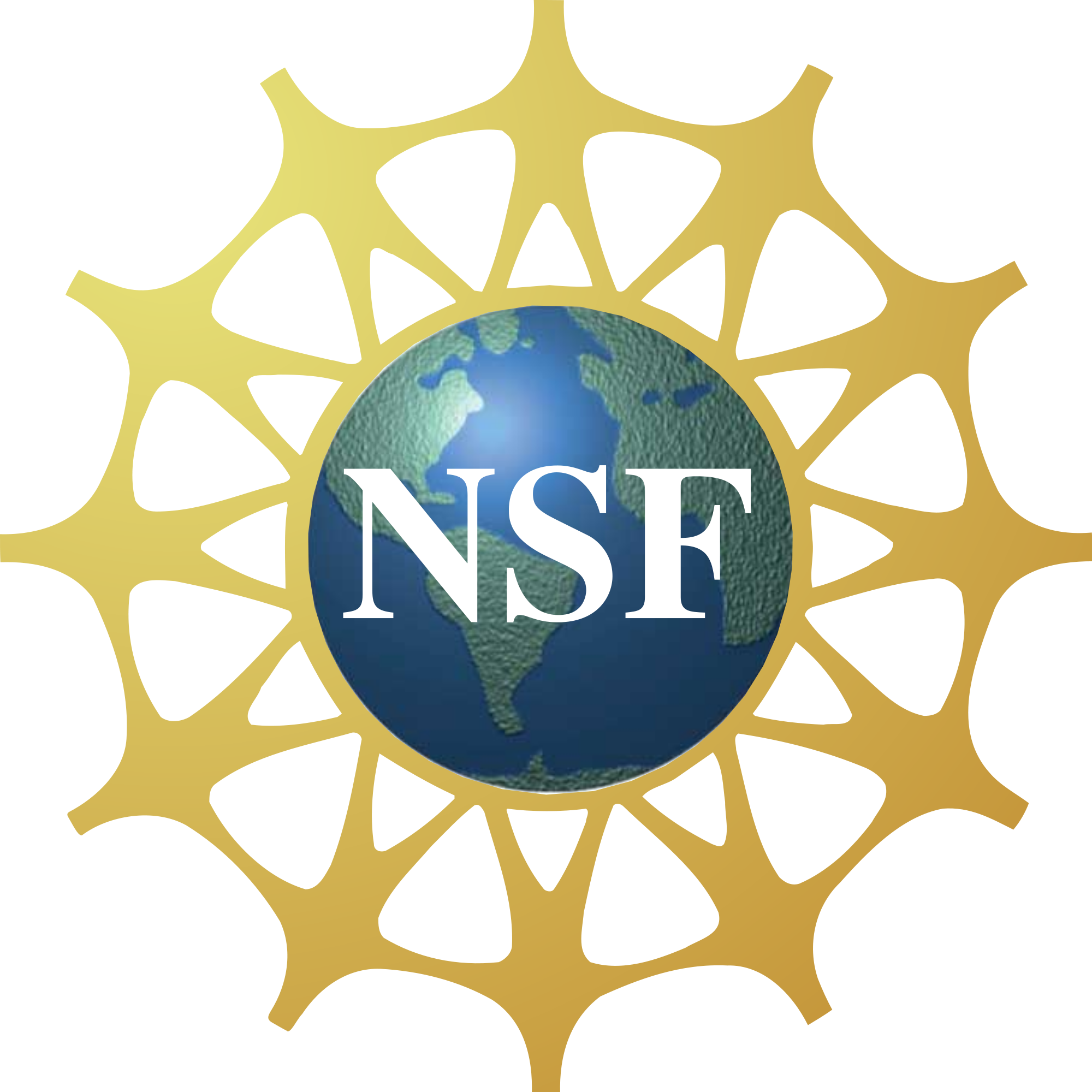 SUPPLEMENTAL INSTRUCTION ProgramFUNDED BY THE NATIONAL SCIENCE FOUNDATIONUndergraduates studying science or math who might want to pursue a career in teaching can apply for the Noyce Supplemental Instruction (SI) program. The SI leaders will be working with the Academic Success Center at William Paterson University. Please see http://www.wpunj.edu/academics/asc/si.html for more information.INSTRUCTIONSEligibility:U.S. citizen, national, or permanent resident alien at the time of application.Mathematics / Science major at William  Paterson University.  Completion of at least 30 credits.Overall Grade Point Average (GPA) of 3.0 at WPUNJ. Transfer students should have a 3.0 from their transfer institution.Have an interest in teaching, but don’t need to be pursuing an education degree Be enthusiastic and interested in teaching students.Requirements: You must participate in NOYCE related surveys and interviews throughout your SI program and while you are at WPU.Application Process:You are required to electronically submit the following to hilld@wpunj.edu or champanerkarj@wpunj.edu : Completed application form (Page 2). Documentation of citizenship status (photocopy or scan of passport, birth certificate,  permanent resident card, etc.) ONE letter of recommendation addressed to the Robert Noyce Advisory Board at WPU. A short personal statement (no more than 1 typed page) outlining your reasons for interest in this program as well as your career goals.Only applications accompanied by all supporting documents will be given full consideration.  ROBERT NOYCE SUPPLEMENTAL INSTRUCTION ProgramFUNDED BY THE NATIONAL SCIENCE FOUNDATIONSI leader Application FormName:								ID Number: 855		 Date of Birth:			 		Current Status: Full time / Part time (Circle one.)Street Address:						Town: 				State:		 			Zip:		Home Phone Number:				 Cell Phone Number:				 Email:					 	Alternate Email: 				STEM Major: 		Biology / Chemistry / Computer Science / Environmental Science / Integrated math & Science / Mathematics (Circle one.)Education Major:	P-3 and K-6 / K-6 / K-6 with 5-8/ K-6 with TSD / K-12 / K-12 with TSDOverall GPA: 			Anticipated Date of Graduation from WPUNJ: _______________ Community Activities (include dates):Please use additional sheets if needed.